.Start dance intro after he say the freeway …step 1 on word here (circa 20 sec.)(Count in intro 5-6-7-8 after word  “Say”…)Intro:  (Totally 16 Counts)STEP TURN ½, CROSS, STEP BACK. SHUFFLE BW, ROCK RECOVER (ends stomp, hitch)SECTION 1: ROCK SIDE REC. BACK SIDE CROSS, ROCK TURN ¼ RIGHT ON RECOVER, FULL TRIPLE TURN (OR SHUFFLE FW)OPTION 7&8 SHUFFLE FORWARDSECTION 2: ROCK FW REC, COASTER STEP. KICK BALL STEP, STOMP HEELTAG -  WALL 2: 4 COUNTS – AFTER SECTION 2SWAY FULL BODY, stepping right left right left on the spotTHEN  RESTART ….. (9 o clock)SECTION 3: ROCK FW REC, HALF TURN SHUFFLE, JAZZ BOX WITH TOUCHSECTION 4: ROCK SIDE REC, CROSS SHUFFLE , ¼  HEEL & HEEL, & ROCK RECSECTION 5: WALK BW X 2, SHUFFLE FORWARD, ROCKING CHAIRCowboy Superstar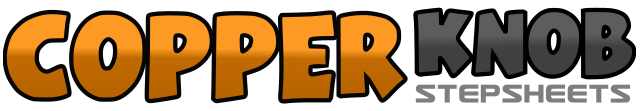 .......Count:40Wall:4Level:Improver.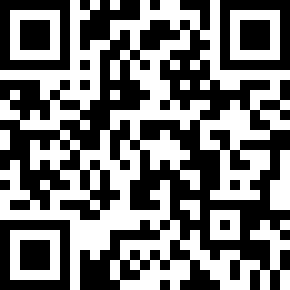 Choreographer:Louise Elfvengren (NOR) - July 2011Louise Elfvengren (NOR) - July 2011Louise Elfvengren (NOR) - July 2011Louise Elfvengren (NOR) - July 2011Louise Elfvengren (NOR) - July 2011.Music:Cowboy Superstar - Rasmus ErikssonCowboy Superstar - Rasmus ErikssonCowboy Superstar - Rasmus ErikssonCowboy Superstar - Rasmus ErikssonCowboy Superstar - Rasmus Eriksson........1-2Step right forward, turn ½ left stepping left forward. (6)3-4Cross right in front of left, step left backward5&6Step right back, step left besid right, step right back7-8Rock left back, recover onto right.9-10Step left forward, turn ½ right stepping right forward. (12)11-12Cross left in front of right, step right backward13&14Step left back, step right beside left, step left back15-16Stomp right foot, hitch right foot from the ground.1-2Rock to right side, recover onto left.3&4Step right behind left, step left beside right, cross right in front of left.5-6Rock left to left, turn ¼ right recover onto right. (3)7&8Turn ½ right stepping back on right, turn ¼ right stepping down on left, turn ¼ right stepping down on right. (3)7&8Step left forward, step right beside right, step left forward.1-2Rock right forward, recover left.3&4Step right back, step left next to right, step right forward.5&6Kick left forward, step down on left beside right, step forward on right.7-8Stomp left heel count 7 - 8 on the spot1-2Rock right forward, recover onto left3&4Turn right stepping ½ right, step left beside right, step right forward (9)5-8Cross left in front of right, step right back, step left to side, touch right beside left.1-2Rock right to side recover onto left3&4Cross right in front of left, step left to side, cross right in front of left5&6&Turn ¼ left putting forward left heel, step left beside right, put forward right heel, step right beside left (6)7-8Rock left forward, recover onto right.1-2Walk back left – right3&4Step left forward, step right beside left, step left forward5-8Rock right forward, recover onto left, rock right back, recover onto left.